Волинська обласна Мала академія наукАНОТАЦІЯНаукові керівники: Єлісєєва Людмила Володимирівна, доктор економічних наук, професор Волинського національного університету імені Лесі Українки, керівник секції економіки комунальної установи «Волинська обласна Мала академія наук»; Рибка Олена Борисівна, учитель економіки та географії комунального закладу «Луцький навчально-виховний комплекс №9 Луцької  міської  ради»Динамічність розвитку ринку житла у світі та Україні, а також постійне збільшення рівня цін на нього, та наявність нових інноваційних рішень зумовили актуальність даного дослідження. Об’єктом наукового проєкту є ринок  житлової нерухомості. Предметом дослідження – особливості розвитку світового та національного ринку житлової нерухомості. За мету ми ставили дослідити особливості розвитку ринку житлової нерухомості в Україні в контексті зарубіжного досвіду. У ході наукових досліджень було: виявлено переваги й недоліки житлової нерухомості порівняно з іншими інноваційними рішеннями; визначено чинники, які впливають на розвиток ринку житлової нерухомості у  світовій і національній економіках; визначено основні тенденції розвитку національного ринку житлової нерухомості; досліджено специфіку формування ринку житлової нерухомості та її інноваційних рішень в Україні; вивчено зарубіжний досвід державного регулювання ринку житлової нерухомості.  Проведене дослідження дозволило узагальнити напрями розвитку ринку житлової нерухомості в Україні в сучасних умовах.Ключові слова: житлова нерухомість, інфраструктура, «зелені» будинки.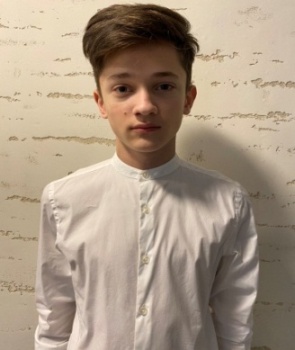 Левковський Владислав Дмитрович, учень 10 класу комунального закладу «Луцький навчально-виховний комплекс №9 Луцької міської ради»